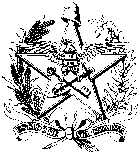 ESTADO DE SANTA CATARINA                                AVALIAÇÃO SEMESTRAL DE ESTÁGIO, PELO SUPERVISORSUPERVISOR DE ESTÁGIO	         MLR-146ESTADO DE SANTA CATARINA                                AVALIAÇÃO SEMESTRAL DE ESTÁGIO, PELO SUPERVISORNOTAS EXPLICATIVAS	            MLR-146DESCRIÇÃO DO ÓRGÃO/ENTIDADE DO ESTÁGIO (CONCEDENTE)DESCRIÇÃO DO ÓRGÃO/ENTIDADE DO ESTÁGIO (CONCEDENTE)DESCRIÇÃO DO ÓRGÃO/ENTIDADE DO ESTÁGIO (CONCEDENTE)LOCAL DO ESTÁGIO (SETOR/GERÊNCIA)LOCAL DO ESTÁGIO (SETOR/GERÊNCIA)LOCAL DO ESTÁGIO (SETOR/GERÊNCIA)ANO/SEMESTRE DA AVALIAÇÃOPERÍODO DA AVALIAÇÃO   /    /        a      /    /     PERÍODO DA AVALIAÇÃO   /    /        a      /    /     NOME (COMPLETO)NOME (COMPLETO)NOME (COMPLETO)DADOS DO ESTAGIÁRIODADOS DO ESTAGIÁRIODADOS DO ESTAGIÁRIONOME DO ESTAGIÁRIO (COMPLETO)NOME DO ESTAGIÁRIO (COMPLETO)NOME DO ESTAGIÁRIO (COMPLETO)CURSOCURSOFASE/ANOINSTITUIÇÃO DE ENSINOINSTITUIÇÃO DE ENSINOINSTITUIÇÃO DE ENSINOAVALIAÇÃOAVALIAÇÃOAVALIAÇÃO                                                                                                                                               CLICAR NA OPÇÃO DA RESPOSTA DESEJADAITEM A SER AVALIADOESCALAESCALAESCALAESCALAITEM A SER AVALIADOÓTIMO(9-10)BOM(7-8)REGULAR(5-6)INSUFICIENTE(abaixo de 5)RELACIONAMENTO INTERPESSOAL, COM A EQUIPE DE TRABALHORESPEITO / RELAÇÃO DE SUBORDINAÇÃO ASSIDUIDADE / PONTUALIDADEAPRESENTAÇÃO PESSOALDISCIPLINA / RESPEITO AOS REGULAMENTOS E NORMASCOOPERAÇÃO E INTERESSE: CONTRIBUIÇÕES REALIZADAS NAS PRÁTICAS DESENVOLVIDAS, PRÓATIVIDADERESPONSABILIDADE: SIGILO E ZELO PELOS BENS E EQUIPAMENTOS E SERIEDADE NO DESEMPENHO DE SUAS TAREFASORGANIZAÇÃO NO DESEMPENHO DAS ATIVIDADES E NO USO DOS MATERIAISINTEGRAÇÃO E INTERAÇÃO COM AS PESSOAS, DE FORMA GERAL, E COM A ORGANIZAÇÃO ONDE ESTÁ INSERIDOCOMPREENSÃO E DESENVOLVIMENTO DAS ATIVIDADES PROPOSTAS, DE ACORDO COM AS INSTRUÇÕES VERBAIS E ESCRITASAPRENDIZAGEM: DEMONSTRA EVOLUÇÃO E APRIMORAMENTO CONTÍNUOS NO DESENVOLVIMENTO DAS ATIVIDADES DE ESTÁGIOCONTRIBUIÇÃO ORGANIZACIONAL: SUGERE, CRITICA E PROPÕE INOVAÇÕES NO ÓRGÃO/ENTIDADE, CONCILIANDO TEORIA E PRÁTICASUBTOTAIS DE PONTOSTOTAL DE PONTOSMÉDIA DE PONTOS (TOTAL ÷ 12)OBSERVAÇÕES / SUGESTÕES / CRÍTICAS E/OU ELOGIOSOBSERVAÇÕES / SUGESTÕES / CRÍTICAS E/OU ELOGIOSDATA     /        /       ASSINATURA DOSUPERVISOR DE ESTÁGIODATA     /        /       ASSINATURA DO ESTAGIÁRIOAO AVALIAR O ESTAGIÁRIO, NÃO SE ESQUEÇA DE CONSIDERAR OS FATORES E CONDIÇÕES ADMINISTRATIVAS, DE AMBIENTE INTERNO E EXTERNO, DA EQUIPE DE TRABALHO E DEMAIS FATORES QUE POSSAM INFLUENCIAR NO DESEMPENHO DAS ATIVIDADES DO ESTAGIÁRIO, A FIM DE PROPICIAR UMA AVALIAÇÃO JUSTA.PONTUAÇÃO MÁXIMA – 120 PONTOS- 108 a 120 PONTOS – O ESTAGIÁRIO REALIZOU UMA EXCELENTE PARTICIPAÇÃO NO PROGRAMA DE ESTÁGIO, ACIMA DAS EXPECTATIVAS.- 84 A 107 PONTOS - O ESTAGIÁRIO REALIZOU UMA BOA PARTICIPAÇÃO NO PROGRAMA DE ESTÁGIO E ALCANÇOU OS OBEJTIVOS DO PROGRAMA.- 60 A 83 PONTOS – O ESTAGIÁRIO REALIZOU UMA PARTICIPAÇÃO SATISFATÓRIA NO PROGRAMA DE ESTÁGIO E ALCANÇO PARCIALMENTE OS OBJETIVOS DO PROGRAMA.- ABAIXO DE 60 PONTOS – O ESTAGIÁRIO NÃO ALCANÇOU OS OBJETIVOS DO PROGRAMA DE ESTÁGIO.